AANMELDINGSFORMULIERGeachte kandidaat,Met het invullen van dit formulier geeft u aan deel te willen nemen aan Elementaire Vorming 2019 voor toetreding tot  de Curaçaose Militie  (CURMIL).Om toegelaten te worden tot deze opleiding  dient u te voldoen aan de volgende eisen:Toelatingseisen:-Kandidaten van het mannelijk geslacht;- op moment van aanvang van de opleiding een miminum leeftijd van 18 jaar en maximaal 24 jaar; - ingeschreven zijn bij het Burgerlijke Stand en Bevolkingsregister van Curacao als inwoner;- beschikken over de Nederlandse nationaliteit;- beschikken over een VSBO diploma ;- goede fysieke en mentale conditie en kunnen zwemmen. Dit zal middels een medische-, psychologische-,mentale-    Fysieke- en een zwemtest  worden bepaald;- het beheersen van de Nederlandse en Papiamentse taal. Een onderdeel van de selectieprocedure is   een mondelinge en schriftelijke toets. - integer, van onbesproken gedrag,  stressbestendig, zelfbeheersing, doorzettingsvermogen en over goede sociale     Vaardigheden  beschikken;-  Een verklaring van geen bezwaar t.b.v. een politieel en antecedentenonderzoek is vereist.Verplicht mee te sturen documenten met het aanmeldingsformulier:uittreksel bevolkingsregister (niet ouder dan 6 maanden);kopie geldige cedula en/ of paspoort;kopie VSBO diploma.Verklaring van geen bezwaar .Wijze van indienen aanmeldingsformulier: 	             Het aanmeldingsformulier dient digitaal naar het emailadres: werving.Curmil@mindef.nl  verstuurd te worden.           ___________________________________________________________________________Naar waarheid ingevuld,Plaats: …………………				Datum: ……………………			Handtekening: ………………………….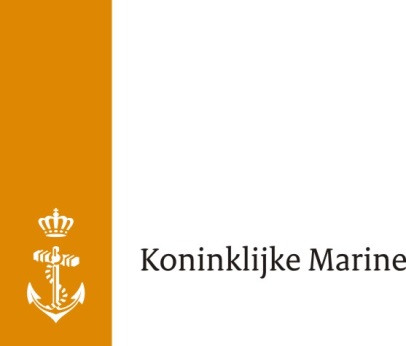 VERKLARING VAN VRIJWARING Naam en voorletters	: _____________________________________Adres	: _____________________________________Verklaart:dat hij heeft gesolliciteerd voor de functie van milicien bij de militie van het land Curaçao;dat het hem bekend is dat voor aanname en indiensttreding hij onderhevig zal worden aan een medische- en tandheelkundige keuring, een sport-, zwem- en fysieke test, een psychologisch- -politieel en een antecedenten onderzoek; dat hij de Staat der Nederlanden, in dit geval het Ministerie van Defensie waaronder in dit verband tevens begrepen worden al degenen die de keuringen en onderzoeken zullen afnemen vrijwaart tegen alle aanspraken van derden; dat het hem bekend is dat bij ongunstig resultaat van een der onderzoeken en zonder schadevergoeding hij wordt ontheven van verdere deelname aan de vervolgselectie.    Curaçao, ………………………………….. 2019____________________________(handtekening)Persoonlijke gegevensPersoonlijke gegevensPersoonlijke gegevensAchternaamAchternaamVoornamenVoornamenGeboortedatumGeboortedatumGeboorteplaatsGeboorteplaatsGeslachtGeslachtNationaliteitNationaliteitBurgerlijke staatBurgerlijke staatIdentiteitsnummerIdentiteitsnummerAdresgegevensHet adres invullen waar u daadwerkelijk woont, dus géén postadresAdresgegevensHet adres invullen waar u daadwerkelijk woont, dus géén postadresAdresgegevensHet adres invullen waar u daadwerkelijk woont, dus géén postadresAdresgegevensHet adres invullen waar u daadwerkelijk woont, dus géén postadresAdresgegevensHet adres invullen waar u daadwerkelijk woont, dus géén postadresStraat en huisnummerStraat en huisnummerWijk/ WoonplaatsWijk/ WoonplaatsEiland/ LandEiland/ LandTelefoonnummerTelefoonnummerTelefoonnummer mobielTelefoonnummer mobielE-mailadresE-mailadresSchool/ Opleiding(en)Welke opleidingen heeft u gevolgd na de lagere school?School/ Opleiding(en)Welke opleidingen heeft u gevolgd na de lagere school?School/ Opleiding(en)Welke opleidingen heeft u gevolgd na de lagere school?(1) School/ Opleiding(1) School/ Opleiding                                                                         Niveau:Periode waarin u deze opleidingheeft gevolgdPeriode waarin u deze opleidingheeft gevolgdvan                                                   totAantal doorlopende klassenAantal doorlopende klassenDiploma behaaldDiploma behaaldja/ nee (doorhalen wat niet van toepassing is)(2) School/ Opleiding                                                                         Niveau:                                                                         Niveau:Periode waarin u deze opleidingheeft gevolgdvan                                                   totvan                                                   totAantal doorlopende klassenDiploma behaaldja/ nee (doorhalen wat niet van toepassing is)ja/ nee (doorhalen wat niet van toepassing is)(3) School/ Opleiding                                                                         Niveau:Periode waarin u deze opleidingheeft gevolgdvan                                                   totAantal doorlopende klassenDiploma behaaldja/ nee (doorhalen wat niet van toepassing is)CursussenAlleen de cursussen invullen die u heeft afgemaakt en waar u een diploma, getuigschrift of certificaatvan heeft  CursussenAlleen de cursussen invullen die u heeft afgemaakt en waar u een diploma, getuigschrift of certificaatvan heeft  CursussenAlleen de cursussen invullen die u heeft afgemaakt en waar u een diploma, getuigschrift of certificaatvan heeft  (1) Naam cursusPeriode waarin u deze cursus heeft gevolgdvan                                                   totvan                                                   tot(2) Naam cursusPeriode waarin u deze cursusheeft gevolgdvan                                                   totvan                                                   tot(3) Naam cursusPeriode waarin u deze cursusheeft gevolgdvan                                                   totvan                                                   totOverige diploma’s, vaardigheidsbewijzen en bekwaamhedenOverige diploma’s, vaardigheidsbewijzen en bekwaamhedenOverige diploma’s, vaardigheidsbewijzen en bekwaamhedenHeeft u een rijbewijs?Heeft u een rijbewijs?ja/ nee (doorhalen wat niet van toepassing is)Indien ja, welke? Motor/ personenauto/ vrachtwagen/ personenbusAnders n.l.:Heeft u een zwemdiploma?Heeft u een zwemdiploma?ja/ nee (doorhalen wat niet van toepassing is)Indien ja, welke?Heeft u andere diploma’s of bekwaamheden die u nog niet heeft genoemd?Heeft u andere diploma’s of bekwaamheden die u nog niet heeft genoemd?ja/ nee (doorhalen wat niet van toepassing is)Indien ja, welke?TalenkennisTalenkennisWelke talen spreekt u goed?Papiamento /  Nederlands / Engels / Spaans (doorhalen wat niet van toepassing is)Een andere taal n.l.:In welke talen heeft u goede    schrijfvaardigheid?Papiamento /  Nederlands / Engels / Spaans (doorhalen wat niet van toepassing is)Een andere taal n.l.:Sport en hobby’sSport en hobby’sWelke sporten beoefent u?Bent u lid van een sportvereniging?nee/ ja, Naam vereniging (doorhalen wat niet van toepassing is)Welke hobby’s heeft u?Bent u lid van een andere vereniging?nee/ ja, Naam vereniging: (doorhalen wat niet van toepassing is)Mogelijk justitieel verledenMogelijk justitieel verledenBent u wel eens in aanraking geweest met justitie?ja/ nee (doorhalen wat niet van toepassing is)Wanneer is dit gebeurd?Voor welk feit was dit?Laatste 3 werkgeversBij welke werkt u momenteel en bij welke werkgevers heeft u nog meer gewerkt?Laatste 3 werkgeversBij welke werkt u momenteel en bij welke werkgevers heeft u nog meer gewerkt?(1) Naam huidige wekgever? Functie/ beroepPeriode bij werkgever gewerktvan                                         tot(2) Naam vorige werkgever? Functie/ beroepPeriode bij werkgever gewerktvan                                         tot(3) Naam vorige werkgever? Functie/ beroepPeriode bij werkgever gewerktvan                                         tot